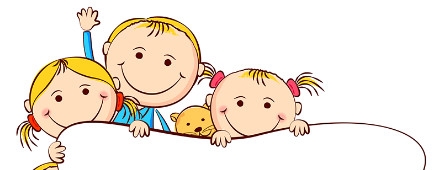 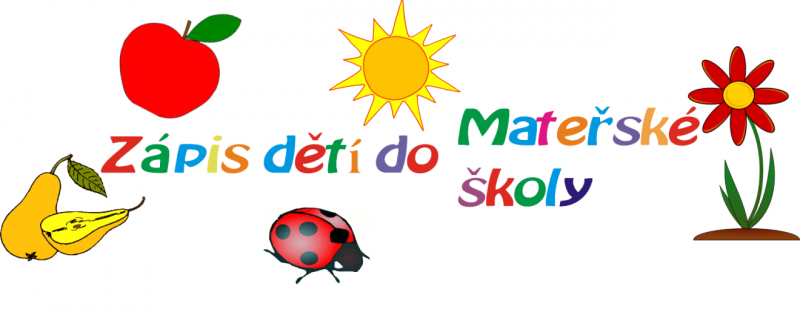 ZŠ a MŠ Jasenná oznamuje, že zápis do mateřské školy pro školní rok 2022/2023 bude probíhat v úterý 21. června 2022 od 14. hodin do 17. hodin v budově mateřské školy. K zápisu do MŠ v tento termín mohou podat přihlášku cizinci s vízem za účelem strpění pobytu na území ČR podle § 33 odst. 1 písm. a) zákona o pobytu cizinců na území ČR („uprchlíci“) s místem pobytu ve spádové oblasti.  Kritériem pro přijetí jsou děti spádové od 3 do 6 let podle věku od nejstarších po nejmladší.